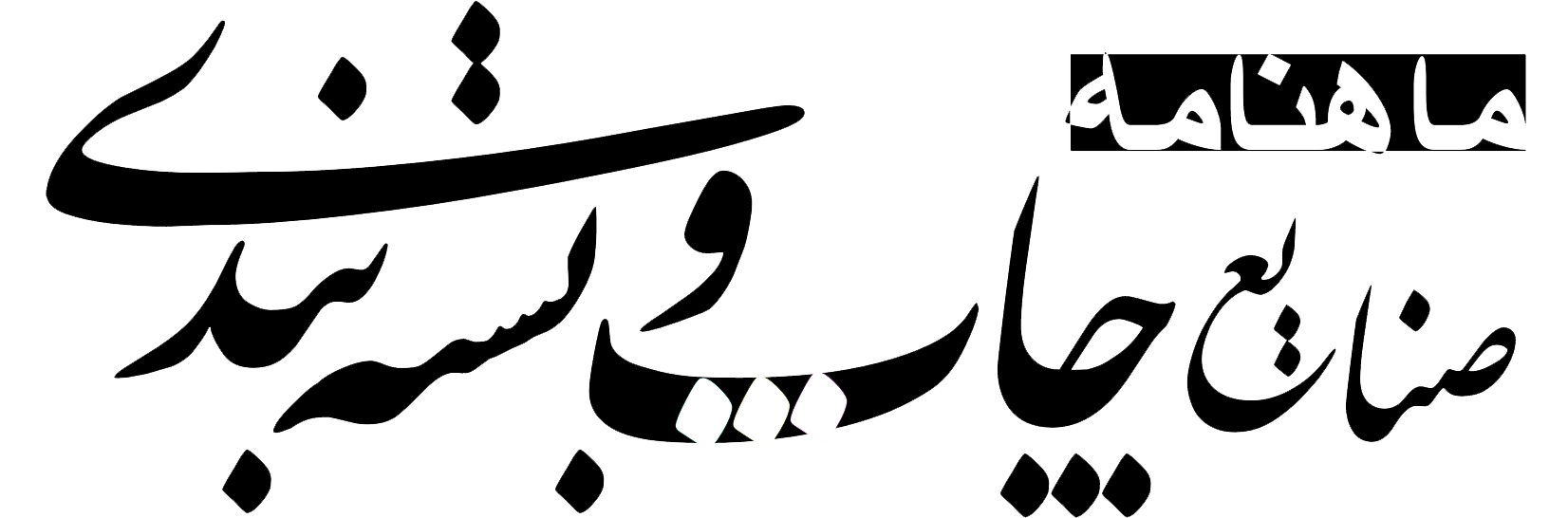 باسلام: احتراماً به استحضار می‌رساند ماهنامه صنایع چاپ و بسته‌بندی با موضوع خبری و آموزشی و تحلیلی وتبلیغاتی هرماه چاپ و به طوررایگان درکلیه مراکز فعال در زمینه چاپ و بسته بندی صنایع وابسته صنایع غذایی، داروئی و بهداشتی و... شهرک های صنعتی و سایر مراکز توزیع می گردد و درکلیه نمایشگاه های بین المللی دراین حوزه، حضور فعال و مستمر دارد. لذا با توجه به عمل کرد مثبت این مجله در سنوات گذشته، بسیار مسرور خواهیم بود جهت حضور در نمایشگاه های مهم اشاره شده درجدول زير از هم اكنون جهت رزرو محل چاپ آگهي خود  اقدام فرمائيد.@ packprintingnews                                   www.packprinting.ir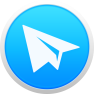 packandprint                               www. packprinting.info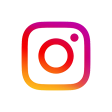        با ما در,وب سایت جامع ماهنامه صنایع چاپ و بسته بندی ،کانال تلگرام و اینستاگرام همراه باشید                                                                                                                                           88326724- 09021771351Shirkhani.babak@gmail.comBabak.shirkhani@yahoo.comشمارهنمایشگاه های مربوطهمحل برگزاریزمان برگزاری95نمایشگاه  آ رایشی و بهداشتی و شوینده و سلولزینمایشگاه چاپ و بسته بندی و صنایع غذایی و شیرینی شکلاتتبریز28 تا 31 مرداد96شیرینی شکلات تهران و آرد نانتهران    12 تا 15 شهریور96صنایع غذایی و ماشین آلات  اصفهاناصفهان19 تا 22 شهریور97آگرفود تهرانتهران13 تا 16 مهر97چاپ و بسته بندی اصفهانیاصفهانی29 مهر تا 2 آبان